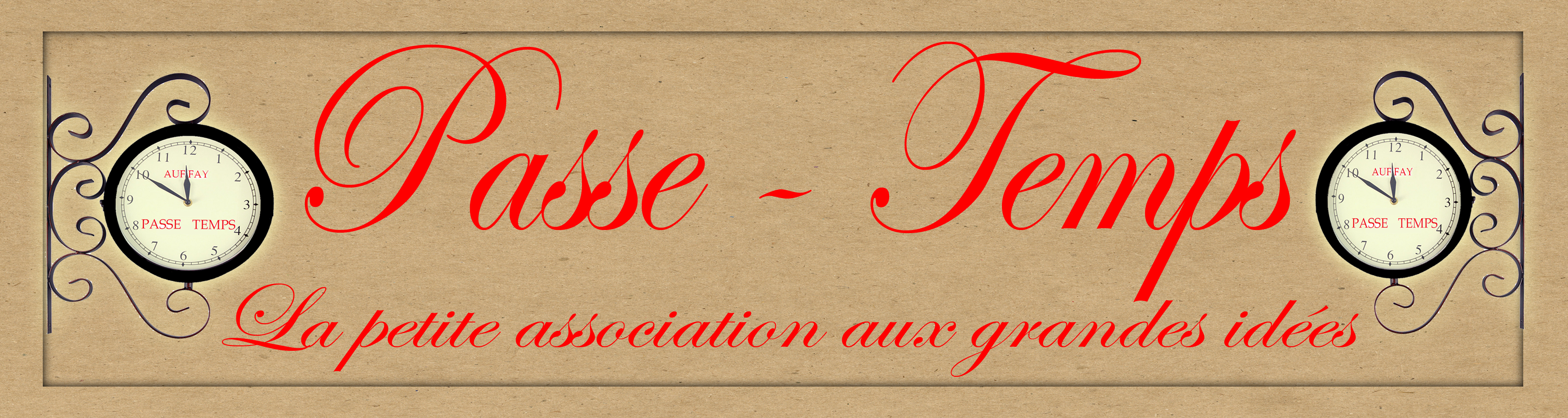 Photo au château de BosmeletJournée exceptionnelle de prise de vue, intérieur et extérieurEn présence du photographe professionnel Philippe SchliengerLe samedi 11 juin 2017,  toute la journée Droit à l’image : Rappel aux photographes amateurs : le château étant un lieu privé, non visible depuis une voie publique, la prise de photo et le droit à l’image dépend uniquement du bon vouloir de son propriétaire, monsieur Alain GermainMonsieur Germain autorise uniquement un usage PERSONNEL des photos prises pendant la journée : tirage papier pour press-book, illustration de page Facebook, blog ou site. Les participants s’engagent à fournir à Monsieur Germain (compagnie@alaingermain.com) leurs 3 meilleures photo de la journée, pour lui aussi, illustrer le site du château, des prospectus ou éditer des cartes postales (château, office du tourisme etc...)---------------------------------------------------------------------------------------------------------------------------Bulletin d’inscription à renvoyé avant le 1er juin, accompagné de votre paiement de 43 eurosPassetemps 12 rue Clemenceau 76720 AUFFAY / Tel : 06 81 24 44 90 / mail : passetempsauffay@hotmail.frPrénom / Nom…………………………………………………………………………………………………………………………………. Téléphone (OBLIGATOIRE)  / mail ……………………………..………………..…………………………………………………..Adhèrent du club de ………………………………………………………………………………………………………………..……… Pseudo Facebook ou adresse de blog/site……………………………………………………………………………………………Annulation et remboursement en cas de pluie ou d’un nombre insuffisant de participants.